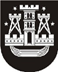 KLAIPĖDOS MIESTO SAVIVALDYBĖS TARYBASPRENDIMASDĖL pritarimo BUVUSIO POLICIJOS PASTATO (JŪROS G. 1) ĮVEIKLINIMO KONCEPCIJAI IR JOS ĮGYVENDINIMO GAIRĖMS IR sutikimo perimti NEKILNOJAMOJO TURTO OBJEKTus 2017 m. spalio 19 d. Nr. T2-233KlaipėdaVadovaudamasi Lietuvos Respublikos vietos savivaldos įstatymo 6 straipsnio 13 punktu ir Lietuvos Respublikos valstybės ir savivaldybių turto valdymo, naudojimo ir disponavimo juo įstatymo 6 straipsnio 2 punktu, 12 straipsnio 2 dalimi ir 20 straipsnio 1 dalies 5 punktu, Klaipėdos miesto savivaldybės taryba nusprendžia:1. Pritarti Buvusio policijos pastato (Jūros g. 1) įveiklinimo koncepcijai ir jos įgyvendinimo gairėms (pridedama).2. Sutikti perimti Klaipėdos miesto savivaldybės nuosavybėn savarankiškosioms savivaldybės funkcijoms įgyvendinti valstybei nuosavybės teise priklausantį ir šiuo metu valstybės įmonės Turto banko patikėjimo teise valdomus nekilnojamojo turto objektus:2.1. administracinį pastatą Jūros g. 1, Klaipėdoje (žymėjimas plane – 1B3p, unikalus numeris 2190-0008-3013, bendras plotas – 4 743,79 kv. m);2.2. garažą Jūros g. 1B, Klaipėdoje (žymėjimas plane – 2G1p, unikalus numeris 2190-0008-3024, bendras plotas – 866,55 kv. m); 2.3. įstaiginį pastatą Jūros g. 1, Klaipėdoje (žymėjimas plane – 3B3p, unikalus numeris 2190-0008-3035, bendras plotas – 685,21 kv. m);2.4. sporto salę Jūros g. 1, Klaipėdoje (žymėjimas plane – 4U2p, unikalus numeris 4400-0645-2013, bendras plotas – 697,82 kv. m);2.5. šuns būdą Jūros g. 1, Klaipėdoje (žymėjimas plane – 5I1p, unikalus numeris 2190-0008-3046, užstatytas plotas – 20 kv. m);2.6. kiemo statinius Jūros g. 1, Klaipėdoje (kiemo aikštelė, tvora, unikalus numeris 2190-0008-3057).3. Perduoti sprendimo 2 punkte nurodytą turtą, jį perėmus savivaldybės nuosavybėn, Klaipėdos miesto savivaldybės administracijai valdyti, naudoti ir disponuoti patikėjimo teise.4. Įgalioti Klaipėdos miesto savivaldybės administracijos direktorių savivaldybės vardu pasirašyti sprendimo 2 punkte nurodyto turto perdavimo ir priėmimo aktą.5. Nustatyti, kad sprendimo 1 punktas įsigalioja nuo sprendimo 2 punkte nurodyto turto perėjimo Klaipėdos miesto savivaldybės nuosavybėn momento.6. Skelbti šį sprendimą Klaipėdos miesto savivaldybės interneto svetainėje.Savivaldybės merasVytautas Grubliauskas